Комплексная работа по оценке метапредметных результатов(оценка индивидуальных достижений учащихся)Инструкция для учащихсяНа выполнение работы отводится 2 урока (90 минут).В работе представлены задания из разных учебных дисциплин основнойшколы.Работа состоит из двух частей: - текста, который нужно прочитать и выполнить часть задач на основе информации, содержащейся в этом тексте;- задач, в которых содержится важная информация для выполнения задания.Чем больше заданий ты решишь, тем лучше!Прежде чем приступать к решению, прочитай работу целиком. После этогочитай каждую задачу отдельно, чтобы определиться, какое задание ты будешь выполнять.Внимательно читай задания!Если ты не знаешь, как выполнить задание, пропусти его и переходи к следующему. Если останется время, можешь ещё раз попробовать выполнить пропущенные задания.Все решения, ответы к выбранным заданиям и комментарии к ним необходимо записать в специальном бланке ответов.Если ты ошибся и хочешь исправить свой ответ, то зачеркни его и запишитот ответ, который считаешь верным.Помни, что для нас важны твои комментарии к  каждому заданиюЖелаем успеха! Сочи - один из красивейших городов нашей страны, крупнейший в России приморский курорт. Теплый климат, ласковое море, пышные леса и высокие горы, чистый воздух и целебные источники делают Сочи одним из самых живописных мест Черноморского побережья Кавказа. С крутых южных склонов Большого Кавказа, покрытых густыми лесами, стремительно несут свои воды в Черное море сотни быстрых горных рек. По территории Сочи протекает более 80 рек. Около 30 из них впадают в Черное море, остальные являются притоками. На некоторых реках  Сочи имеются водопады. Они различаются своими размерами, внешним видом, мощью потока воды. Некоторые из них достигают высоты нескольких десятков метров, другие образуют целые каскады невысоких ступеней.Среди природных достопримечательностей в окрестностях города Сочи особое место занимают пещеры. Многие из них сложны для прохождения, но некоторые доступны любому человеку. Есть как вертикальные пещеры, так и горизонтальные, обводненные и сухие.Сочи может гордиться тем, что имеет собственный маяк. Огонь маяка постоянный белый и освещает все видимое пространство моря. Высота огня  над уровнем моря и  над основанием башни. Маяк виден на расстоянии . Под маяком удобный песчаный берег для высадки пассажиров и клади с фелюг и шлюпок, привезённых с пароходов. Маяки нужны не только судам, идущим в порт, но и проходящим мимо: корабли сверяют и контролируют свой курс — «берут пеленг на маяк». Точка расположения любого маяка с указанием географических координат есть во всех морских лоциях мира. Когда морякам светит Сочинский маяк, они уверены, что все у них будет хорошо.  Отдыхающие в Сочи впервые с трудом повторяют названия поселков и районов: Дагомыс, Хоста, Кудепста. Они звучат слишком непривычно для русского уха.Слово «дагомыс»  можно перевести с адыгейского как дегу «глухой» и мез «лес»  или же с шапсугского тиге «солнце» и мансы «не освещаемое». Еще это название трактуют по имени рода Даго или Дагомуков, исходя из полной формы Даго-мепсе, где пс (псы) - «вода», «река».Хоста — река, находящаяся в этой местности. В переводе с адыгейского хо - «кабан», ста - «долина». По-абхазски хуаста - «изгиб берега». По-убыхски  хаста — «богатый», «обильный».Поселок Кудепста получил название от реки Кудепсты. В летописях упоминается река Худапс, с абхазского - ху - голова, да - частица отрицания, пс - «река» (адыгейское). Задание 1.Найди по физической карте город Сочи (приложение 1) и  запиши географические координаты города Сочи. Рассчитай расстояние от Сочи до Ижевска. Задание 2.Составь инструкцию для определения расстояния между городами Ижевском и Сочи по физической карте.Задание 3.
Определи среднюю высоту Кавказских гор, находящихся у города Сочи.Задание 4.Определи  по тексту, в какой природной зоне расположены город Сочи и Красная поляна. Если  это не удалось, запиши вопросы, на которые нужно ответить, чтобы выполнить задание.Задание 5.Как бы ты объяснил значение  слов «фелюга», «обводнённый»?Задание 6.Укажи буквальный перевод слов Дагомыс, Хоста, Кудепста.Задание 7.Какова высота огня  сочинского маяка над уровнем моря и над основанием башни? На каком расстоянии виден Сочинский маяк?Вычисли высоту  Сочинского маяка в удобных единицах  измерения и запиши результат. Ответ округли до десятых.Справка:  =30,48 см =3,048дм =  		 =  = 1,609344 кмЗадание 8.С  7 по 23 февраля 2014 года в Сочи состоятся Олимпийские игры. Они  войдут в историю зимних Олимпийских игр как самые компактные. Для проведения Игр в Сочи построят 11 спортивных объектов. Они будут расположены в двух кластерах – горном и прибрежном, расстояние между которыми составит .Время в пути от горных спортивных объектов до прибрежных займет около 30 минут по новой железной дороге.Найди среднюю скорость железнодорожного состава,  курсирующего между горным и прибрежным кластерами. Задание 9.Семья Журавлёвых: Михаил Петрович, Светлана Ивановна, Миша и Даша - живут в Ижевске. Даша занимается фигурным катанием, а Миша – биатлоном. Родители решили сделать детям подарок и посетить зимнюю олимпиаду в Сочи. Сколько рублей им нужно заплатить за билеты, если они планируют поездку на поезде? Поясни своё решение.Задание 10.Автомобильное расстояние от Ижевска до Сочи - 2800 км, его можно преодолеть на автомобиле за 35 часов. Расход бензина -  на , при стоимости – 30 руб за . Сколько средств затратит семья Журавлёвых, если поедет в Сочи на автомобиле? Найди правильное  решение, дай свои пояснения. Есть ли в задаче лишние данные?1) 2800:100 ∙ 35 ∙30 =29400 (руб)2) 2800: 100 ∙ 9∙35 =8820 (руб)3)2800: 100 ∙9 ∙30 =7560 (руб) Задание 11.Для проведения соревнований по биатлону на Олимпийских зимних играх 2014 года в Сочи построен Комплекс для соревнований по лыжным гонкам и биатлону «Лаура», расположенный в горном кластере. Этот Комплекс расположился на гребне и склонах горного хребта Псехако в 6.5- северо-восточнее поселка Красная Поляна. Интересно, что диаметры мишеней для стрельбы из положения лёжа и из положения стоя различны. Диаметр мишеней биатлона  составляет  для стрельбы из положения лежа и  для ведения огня стоя.Во сколько раз диаметр мишени для стрельбы из положения стоя больше, чем диаметр мишени из положения лёжа? Во сколько раз отличаются площади мишеней для стрельбы из положения стоя и лёжа?Справка: площадь круга  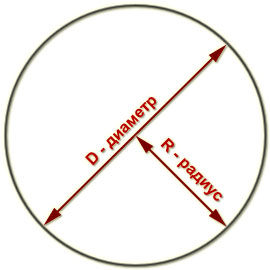 Задание 12.Красный цвет крови обусловлен эритроцитами. Триста лет назад эритроциты назвали „красными кровяными шариками“. Впервые их обнаружили в крови лягушки. В 1673 году голландский естествоиспытатель А. Левенгук увидел такие же шарики в крови человека. Двести лет люди пребывали в полнейшем неведении о назначении этих клеток. И лишь во второй половине XIX века исследования учёных, в том числе и русского физиолога И.М. Сеченова, помогли выяснить, зачем же эти „шарики“ нужны. Оказалось, главная задача эритроцитов — снабжение тканей кислородом и перенос углекислого газа обратно от тканей к лёгким Сформулируй гипотезу, почему с увеличением высоты над уровнем моря количество эритроцитов в крови возрастает. Задание 13.Перед тобой результаты исследования «Содержание эритроцитов в крови людей на разной высоте над уровнем моря», представленные в виде таблицы.Представь эти данные в другом виде (диаграмма, график, рисунок или др.)Задание 14.Местом проведения соревнований по фигурному катанию выбран Дворец Зимнего Спорта «Айсберг».  Название вызывает ассоциации с архитектурной формой объекта. Является интернациональным, одинаково звучит на русском, английском и немецком языках.Стандартная ледовая площадка имеет форму прямоугольника, ширина которого 0,, а длина  с пластиковыми или подвижными бортами. Фигуристам необходимо очень хорошее качество льда, которое достигается при помощи льдозаливочных комбайнов. Перепад толщины льда по всей поверхности не может превышать . Найди площадь стандартной ледовой площадки. Какие единицы измерения длины и ширины ледовой площадки, на твой взгляд, более уместны в данном случае? Переведи  полученные результаты в выбранные тобой единицы измерения.Задание 15.Пользуясь таблицей, составь вариант сметы возможных расходов семьи Журавлёвых на посещение соревнований с 19 по 23 февраля, если известно, что её мужская половина  увлекается биатлоном, а женская – фигурным катанием. Причём известно, что на семейном совете было решено выбрать самые дешёвые билеты, но посетить максимальное количество интересующих соревнований. Михаил Петрович считает, что нужно посетить все, а Светлана Ивановна считает, что необходимо выбрать самые важные состязания и обязательно церемонию закрытия. Выскажи своё мнение по этому вопросу и обоснуй его.Задание 16.Родители пообещали выдать детям на карманные расходы 2/7 от стоимости билета на соревнования по их любимому виду спорта. Миша и Даша планируют посетить соревнования 22 февраля, выбрать билеты в сектор В.  Посчитай, сколько денег получит Миша и Даша на карманные расходы.Задание 17*.Сформулируй вопросы, пожелания и рекомендации составителю данной работы, учителю, ученику?Вид транспортаЦена  детского билетаЦена взрослого билетасамолёт5835,8 руб8342,4 рубпоезд2235,32 руб4318,52 рубВысота над уровнем моряКоличество эритроцитов в кровиНа уровне моря5 млн700 м6 млн1800 м7 млн44008 млн19 февБиатлон2 x  Женщины + 2 x  Мужчины Смешанная эстафета18:30-20.00A - 6 500B - 3 500C - 1 50019 февФигурное катаниеЖенское одиночное катание, короткая программа19:00-23:30A - 18 000B - 9 000C - 4 500D - 2 00020 февФигурное катаниеЖенское одиночное катание, произвольная программа19:00-22:55A - 20 000B - 12 000C - 6 500D - 3 00021 февБиатлон4 х  Эстафета. Женщины.18:30-20.00A - 6 500B - 3 500C - 1 50022 февБиатлон4 х  Эстафета. Мужчины.18:30-20.00A - 6 500B - 3 500C - 1 50022 февФигурное катаниеПоказательные выступления20:30-23:00A - 23 000B - 14 000C - 8 000D - 4 50023 февЦеремония закрытияЦеремония Закрытия20:00A - 37 000B - 20 000C - 12 000D - 4 500